PENGARUH THE DAY OF THE WEEK EFFECT DAN WEEK FOUR EFFECT TERHADAP RETURN SAHAM PADA PERUSAHAAN YANG TERGABUNG DALAM KELOMPOK INDEKS LQ 45 DI BURSA EFEK INDONESIA PERIODE JANUARI – DESEMBER 2017Oleh:Nama  : Renaldo IgnatiusNim     : 23150357SkripsiDiajukan sebagai salah satu syaratUntuk memperoleh gelar Sarjana EkonomiProgram Studi ManajemenKonsentrasi Keuangan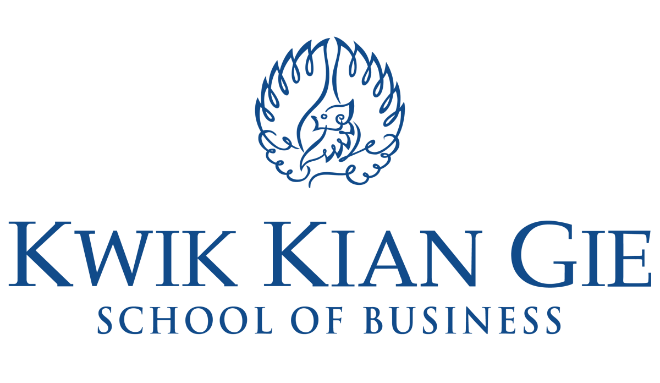 INSTITUT BISNIS dan INFORMATIKA KWIK KIAN GIEJAKARTAMARET 2019